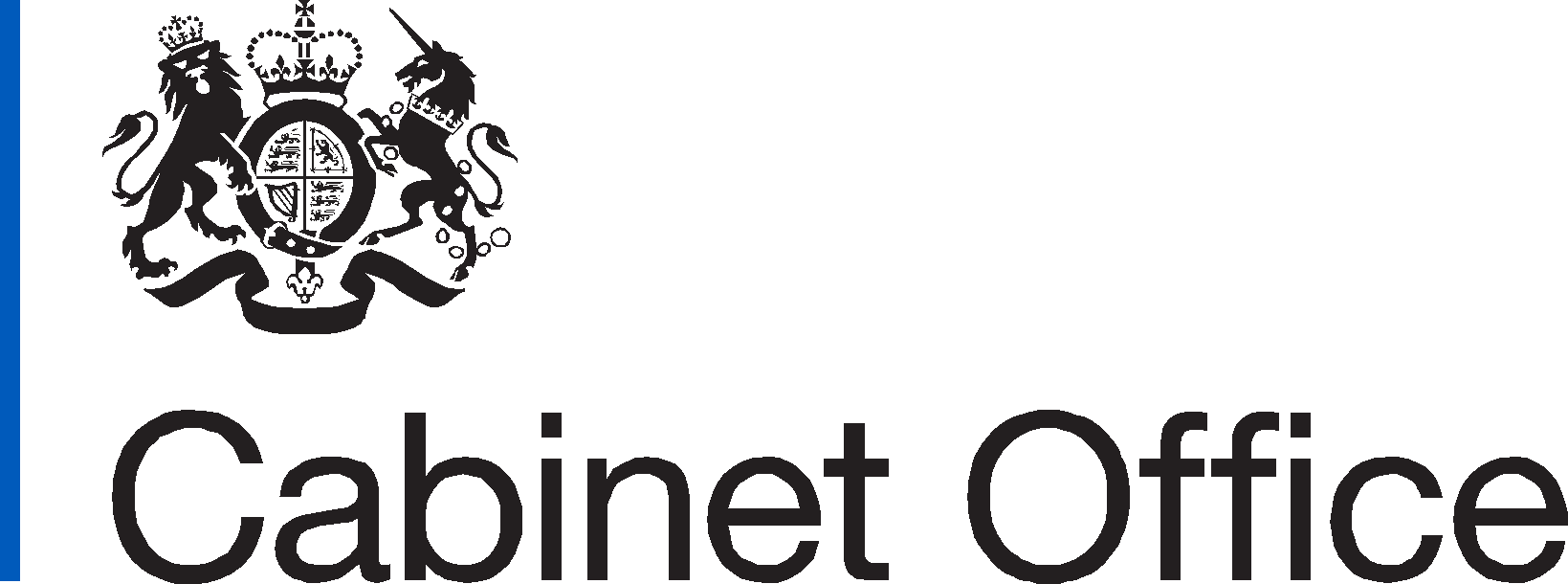 Disability and access ambassadors: expression of interest formName: Address:Telephone (mobile): Email:What to send usIn order for us to consider you for an ambassador position, please provide us with:the information requested on the next 2 pages, and a short CV (no more than 1 page). Links to web pages are not acceptable.Email your completed expression of interest form to disability-and-access-ambassadors@cabinetoffice.gov.uk by 11:59pm on Sunday 17th March 2024.Please provide the following information – use no more than 2 pages in total.Section 1: Please give us examples of how you are:a self-motivated, successful business person with strong networkscredible, and respected by your sector, and able to reach out to wide range of businessespassionate about driving social change for disabled people[please write here]Section 2: Please outline how you would take forward the activities below if appointed as an ambassador:Being a public advocate for improving accessibility, and quality, of services and facilities in your sectorShowcasing best practiceHighlighting the business benefits of making services accessible to disabled peopleEnsuring businesses understand the benefits of employing disabled peopleSharing progress with others[please write here]